 NR: ....................../.....................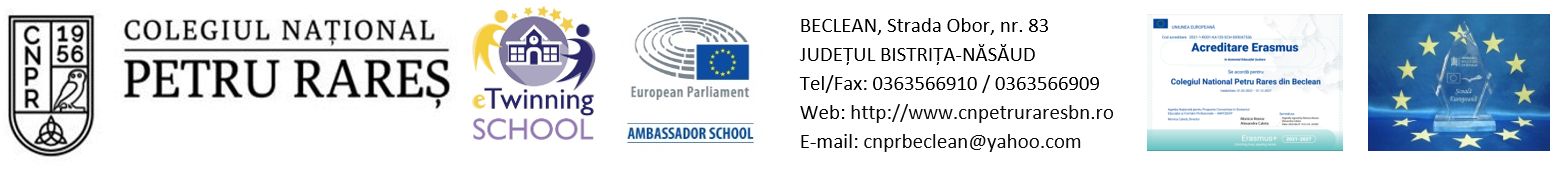 Către,COMISIA DE MANAGEMENT AL BURSELOR  ȘCOLARE]Subsemnatul / subsemnata, .................................................................................., în calitate  de părinte al elevei / elevului ............................................................................................, din  clasa ..............., an școlar 2023-2024, vă rog să aprobați acordarea BURSEI DE  EXCELENȚĂ OLIMPICĂ II, pentru fiica mea / fiul meu, condform Art. 6 (1) lit.b) din OME  6238 / 2023, care prevede următoarele:  b) bursa de excelență olimpică II se acordă elevilor care obțin distincții, respectiv  premiile I, II și III la etapele naționale ale olimpiadelor școlare organizate și  finanțate de Ministerul Educației.  Solicit aprobarea BURSEI DE EXCELENȚĂ OLIMPICĂ II, având în vedere că fiul meu /  fiica mea a obținut: ▪ premiul ...................... la olimpiada ...................................................................................  ................................................................................................................. Anexez prezentei cereri următoarele documente, certificate conform cu originalul:  ▪ copie conform cu originalul a diplomei obținute în data de .......................................... ⮚ Olimpiada la care fiul meu / fiica mea a participat este cuprins în   calendarul nr........................... la poziția ............................ Declar că la finalul anului școlar 2022-2023 fiul meu / fiica mea: (se va bifa)◻ a promovat la toate disciplinele  ◻ a obținut media 10 la purtare Data,                                                                                  Semnătura,